П О С Т А Н О В Л Е Н И ЕГлавы Администрации местного самоуправленияРаздольненского сельского поселенияМоздокского района РСО-Алания№ 77                                                                              от  21 .09.2016 г.«Об утверждении программы комплексного развития  транспортной  инфраструктуры Раздольненского сельского поселения Моздокскогорайона РСО-Алания 2016 – 2020 годы  ис перспективой до 2032 года»	В целях разработки комплекса мероприятий направленных на повышение надежности, эффективности и экологичности работы объектов транспортной  инфраструктуры, расположенных на территории Раздольненского сельского поселения Моздокского района РСО-Алания, руководствуясь Постановлением Правительства РФ от 25.12.2015г. №1440 «Об утверждении требований к программам комплексного развития транспортной инфраструктуры поселений, городских округов», Федеральным  законом от 06.10.2003г. N 131-ФЗ "Об общих принципах организации местного самоуправления в Российской Федерации", Уставом муниципального образования Раздольненское сельское поселение, ПОСТАНОВЛЯЮ:	1. Утвердить Программу комплексного развития транспортной  инфраструктуры Раздольненского сельского поселения Моздокского района РСО-Алания  на 2016 – 2020 г.г. и с перспективой до 2032 года.	2. Настоящее постановление вступает в силу со дня его обнародования путем  вывешивания на информационном стенде в здании Администрации местного самоуправления Раздольненского сельского поселения.	3. Контроль за исполнением настоящего постановления оставляю за собой.Глава администрации                                                                   С.П. Рябуха                                                       Приложение                                                          к Постановлению Главы АМС                                                       Раздольненского  сельского                                                                    поселения Моздокского района                                                                    РСО-Алания №77 от 21.09.2016г.Программа комплексного развитиятранспортной инфраструктуры Раздольненского сельского поселения Моздокского района РСО-Алания на 2016-2032 годыРаздольненское сельское поселение2016 годСОДЕРЖАНИЕВведение 1. Паспорт Программы.2. Характеристика существующего состояния транспортной инфраструктуры  Раздольненского сельского поселения.  3. Прогноз транспортного спроса,  изменения объемов  и характера передвижения населения и перевозов грузов  на территории Раздольненского сельского поселения.4. Принципиальные варианты развития и оценка по целевым показателям развития транспортной инфраструктуры.5. Перечень и очередность реализации  мероприятий по развитию транспортной инфраструктуры  Раздольненского сельского поселения.6. Оценка объемов и источников финансирования  мероприятий развития транспортной инфраструктуры поселения.7. Оценка эффективности мероприятий  развития транспортной инфраструктуры.8. Предложение по институциональным преобразованиям, совершенствованию  правового информационного обеспечения деятельности в сфере транспортного обслуживания населения и субъектов экономической деятельности на территории Раздольненского сельского поселения.ВВЕДЕНИЕ	Программа комплексного развития транспортной инфраструктуры Раздольненского сельского поселения Моздокского района РСО-Алания  на период с 2016 по  2032 год  разработана на основании:- Постановления Правительства РФ от 25.12.2015г. №1440  «Об утверждении требований к программам комплексного развития транспортной инфраструктуры поселений, городских округов» ;- Федерального закона от 30.12. 2012г.  № 289-ФЗ « О внесении изменений в Градостроительный кодекс Российской Федерации и отдельные законодательные акты Российской Федерации»;      Программа определяет основные направления развития транспортной инфраструктуры  Раздольненского сельского поселения, в том числе, социально-экономического и градостроительного облика поселения,  транспортного спроса, объемов и характера передвижения населения и перевоза грузов по видам транспорта, уровня автомобилизации, параметров дорожного движения, показатели безопасности дорожного движения, негативного воздействия транспортной инфраструктуры на окружающую среду и здоровье населения.Основу Программы составляет система программных мероприятий по различным направлениям развития транспортной  инфраструктуры поселения.  Данная Программа ориентирована на устойчивое развитие поселения и в полной мере соответствует государственной политике реформирования транспортного комплекса Российской Федерации.Цели и задачи  программы – развитие транспортной инфраструктуры поселения, сбалансированное и скоординированное с иными сферами жизни деятельности, формирование условий для социально-экономического развития, повышение безопасности, качество эффективности транспортного обслуживания населения, юридических лиц и индивидуальных предпринимателей, осуществляющих экономическую деятельность, снижение негативного воздействия транспортной инфраструктуры на окружающую среду поселения.Паспорт  Программы.2.  Характеристика существующего состояния транспортной   инфраструктуры   Раздольненского сельского   поселения   Моздокского района            РСО-Алания.	Территория Раздольненского сельского поселения входит в состав муниципального района – Моздокский район Республики Северная Осетия-Алания.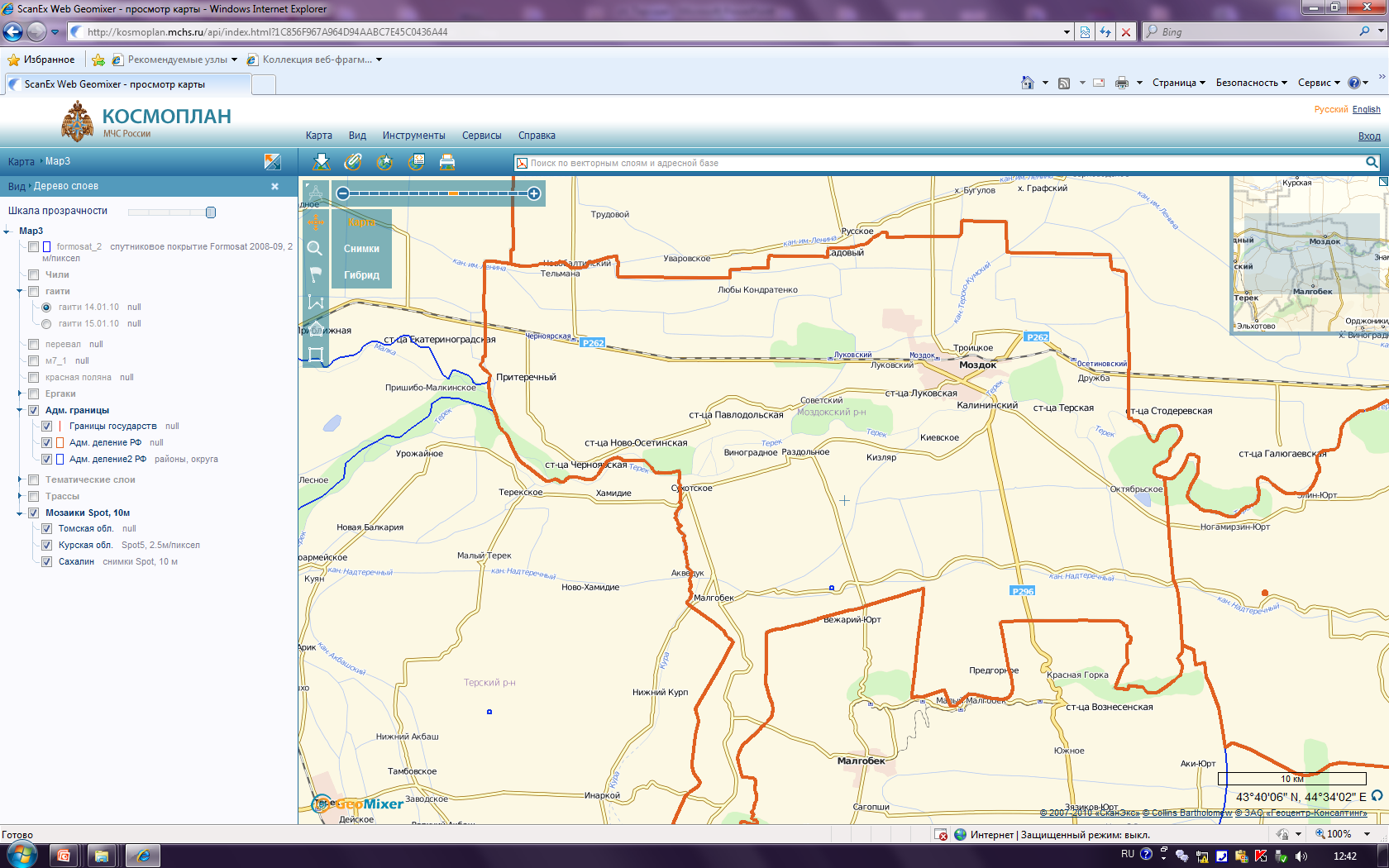 	Территорию поселения составляют исторически сложившиеся земли населенного пункта села Раздольного, прилегающие к ним земли общего пользования, территории традиционного природопользования населения поселения, рекреационные земли, земли  для развития поселения и другие земли независимо от форм собственности и целевого назначения.	Границы Раздольненского сельского поселения установлены Законом Республики Северная Осетия-Алания.	Граница идет от административной границы Республики Северная Осетия-Алания с Республикой Ингушетия, в точке пересечения  границ СПК «Виноградное» и СПК «Украина», на север, пересекая канал «Надтеречный» , вдоль границы с Сухотским СМО, до границы с Виноградненским СМО. Далее на восток, до правой бровки канала «Малокабардинский», вдоль правой  бровки канала, затем на север, пересекая канал  «Малокабардинский», вдоль границы с Виноградненским СМО (граница земель СХК «Украина»/СХК «Виноградное»), по оси внутрихозяйственной дороги.	Далее на запад вдоль границы с Виноградненским СМО, затем на север, пересекая автодорогу с.Раздольное – с.Сухотское, по границе участка ГОУ ПУ-12, вдоль нижнего бьефа дамбы на р.Терек, до оси р.Терек, вдоль границы с Виноградненским СМО.	Затем по ости р.Терек на восток до границы с Кизлярским СМО, далее на юг, пересекая автодорогу с.Кизляр – с.Раздольное, канал «Малокабардинский», канал «Кизлярский», вдоль границы с Кизлярским СМО (граница земель  СХК «Украина»/СХК «Красный Кизляр»), по оси внутрихозяйственной дороги.	Далее на восток по границе с Кизлярским СМО. Поворачивает на юг, пересекая канал «Надтеречный», идет до границы с Республикой Ингушетия. Далее на запад, вдоль границы с республикой Ингушетия до начальной точки.	Поселение занимает территорию площадью  3593 кв.м., на которой проживает  1100 человек  (по состоянию на 01.01.2016г.).  В направлении районного центра имеется автомобильная дорога с твердым покрытием.  Район сельскохозяйственный, основное направление – растениеводство. Промышленные производства на территории отсутствуют.  Основным местом приложения труда с.Раздольном  являются   сельскохозяйственные  предприятия по выращиванию зерновых культур и  предприятия сферы обслуживания.     Из общего числа проживающих в поселении трудоспособное население составляет   45%  из которых,    10 % имеет постоянную работу в  сфере сельского хозяйства,  остальные 35% - в сфере обслуживания и  социальной сфере.  	В  Раздольненском  сельском поселении существуют сети инженерного,  электро-,  водо-  обеспечения.  Централизованной канализации нет.  Имеются газовые сети. 	Уличная сеть имеет линейное  построение.  Ширина главных улиц колеблется от 15  до 20 метров. Ширина проезжих частей 3-6 м. Основные и главные улицы имеют асфальтированное  покрытие.  Тротуарное покрытие практически отсутствует. 	 Протяженность автомобильных дорог общего пользования населенного пункта – 9,8 км.Внешние связи Раздольненского сельского поселения поддерживаются круглогодично автомобильным транспортом. Расстояние от села Раздольного до административного центра района г. Моздока по автодороге – 25 км.Сооружения и сообщения речного, воздушного и железнодорожного транспорта в Раздольненском сельском поселении  отсутствуют. Автомобильный транспорт.В настоящее время внешние связи Раздольненского сельского поселения  поддерживаются транспортной сетью автомобильных дорог общего пользования местного значения. По территории Раздольненского сельского поселения  проходят следующие автомобильные дороги общего пользования:- местного значения – протяженностью 9,8 км;Одной из основных проблем автодорожной сети  Раздольненского сельского поселения   является то, что большая часть автомобильных дорог общего пользования местного значения не соответствует требуемому техническому уровню.3. Прогноз транспортного спроса, изменения  объемов и характера передвижения населения и перевозов груза на территории  Раздольненского сельского поселения. В состав  Раздольненского сельского поселения входит один населенный пункт. Населенный пункт Раздольненское сельское поселение сформирован застройкой усадебного типа с нечетко выраженной прямоугольной структурой улично-дорожной сети, обусловленной природным и историческим факторами.Основными транспортными артериями в поселении  являются главные улицы и основные улицы в жилой застройке. В частности,  такими  улицами  является ул. Советская,  ул.Молодежная, ул.Октябрьская, ул.Калинина, которые обеспечивает связь внутри жилых территорий и в направлениях с интенсивным движением.Основные маршруты движения грузовых и транзитных потоков в населенном пункте, на сегодняшний день,  проходят по улице федерального значения – Шоссейной протяженностью 0,5 км, а также по центральным улицам. Интенсивность грузового транспорта незначительная. Таблица 1.  Перечень автомобильных дорог общего пользования местного значения, в границах Раздольненского сельского поселения.Таблица 2.  Общие данные по уличной и дорожной сети в пределах Раздольненского сельского поселения.В результате анализа улично-дорожной сети Раздольненского сельского поселения выявлены следующие причины, усложняющие работу транспорта:неудовлетворительное техническое состояние поселковых улиц и дорог;недостаточность ширины проезжей части (4-6м);отсутствие дифференцирования улиц по назначению;отсутствие тротуаров необходимых для упорядочения движения пешеходов.4. Прогноз транспортного спроса,  изменения объемов и характера передвижения населения и перевозов грузов на территории Раздольненского сельского поселения.На территории Раздольненского сельского поселения объекты транспортной инфраструктуры отсутствуют.Анализ современной обеспеченности объектами транспортной инфраструктуры:Уровень автомобилизации в Раздольненском сельском поселении на 01.01.2016г. составил 186 легковых автомобилей на 1000 жителей и имеет дальнейшую тенденцию к росту. Парк легковых автомобилей  в поселении составляет около 204  машин.Требования к обеспеченности легкового автотранспорта автозаправочными станциями (АЗС), станциями технического обслуживания (СТО) и местами постоянного хранения индивидуальных легковых автомобилей обозначены в СП 42.13330.2011 «Градостроительство. Планировка и застройка городских и сельских поселений. Актуализированная редакция СНиП 2.07.01-89», так:- согласно п. 11.27, потребность в АЗС составляет: одна топливораздаточная колонка на 1200 легковых автомобилей;- согласно п. 11.26, потребность в СТО составляет: один пост на 200 легковых автомобилей;- согласно п. 11.19, общая обеспеченность закрытыми и открытыми автостоянками для постоянного хранения автомобилей должна составлять 90% расчетного числа индивидуальных легковых автомобилей.Исходя из общего количества легковых автомобилей, нормативных требований и наличия объектов дорожного сервиса, видно, что в настоящее время поселение не обеспечено:- СТО - мощностью один пост;- АЗС - мощностью одна топливораздаточная колонка.Размещение гаражей на сегодняшний день не требуется, так как дома в жилой застройке имеют придворовые участки, обеспечивающие потребность в местах постоянного хранения индивидуальных легковых автомобилей.5. Принципиальные варианты развития и оценка по целевым показателям развития транспортной инфраструктуры.В связи с увеличением территорий под строительство индивидуального жилья увеличится транспортная нагрузка на улично-дорожную сеть.Проектные решения по развитию сети внешних автодорог заключаются в проведении ремонтных мероприятий автодорог местного значения, обеспечивающих поселки устойчивыми внутренними и внешними транспортными связями.В соответствии со Схемой территориального планирования  Моздокского района  с целью создания условий для устойчивого и безопасного функционирования транспортного комплекса  на территории Раздольненского сельского поселения предусмотрено:- реконструкция системы внутрипоселковых магистралей с формированием направления, к межрегиональной автотрассе (ул.Шоссейная) и устройством сети магистралей, проходящих в меридиональном направлении и обеспечивающих поперечные связи;- реконструкция улицы Шоссейной села с доведением ее  до требований магистральной улицы общепоселкового значения;- реконструкция улиц: Октябрьская, Кутыркина, Гагарина, Близнюковская, Подгорная, Колхозная, Советская, Молодежная, Надтеречная, Калинина, Шоссейная и пер.Лесной с доведением до требований дороги местного значения;- реконструкция улиц села Раздольного с доведением до требований тротуаров и пешеходных пространств (скверы, бульвары) для организации системы пешеходного движения в населенном пункте. ЦЕЛЕВЫЕ ПОКАЗАТЕЛИ РАЗВИТИЯ  ТРАНСПОРТНОЙ ИНФРАСТРУКТУРЫЦелевые индикаторы и показатели развития системы транспортной инфраструктуры  Раздольненского  сельского поселения.Таблица 36. Перечень и очередность реализации мероприятий по развитию транспортной инфраструктуры поселения.Генпланом предусматривается создание системы автомобильных улиц и дорог, обеспечивающих необходимые транспортные связи между соседними сельскими поселениями  с сохранением существующей структуры улично-дорожной сети и с созданием четко выраженной структуры, классифицированной по назначению и параметрам движения, обеспечивающей пропуск возрастающих транспортных потоков, а также выходы на внешние автодороги.Для обеспечения безопасности, бесперебойности и удобства транспортного сообщения в населенном пункте Генеральным планом предусмотрено присвоение категорий улицам и дорогам: главные улицы;улицы в жилой застройке: основные;улицы в жилой застройке: второстепенные;проезды.Предложенная структура улично-дорожной сети максимально решает транспортные проблемы: обеспечивает необходимыми связями населенный пункт, повышает плотность главных и основных улиц, обеспечивает удобные выходы на региональные автодороги, а также решает проблему движения грузового транспорта в обход районов жилой застройки.Планируемая потребность объектов дорожного сервиса определена, исходя из обеспеченности населения легковыми автомобилями на расчетный срок, согласно п. 11.3. СП 42.13330.2011, - 350 ед. на 1000 человек и проектной численности жителей – 1500 чел. Расчетное количество автомобилей составит 274 единицы.Требования к обеспеченности легкового автотранспорта автозаправочными станциями (АЗС), станциями технического обслуживания (СТО) и местами постоянного хранения индивидуальных легковых автомобилей обозначены в СП 42.13330.2011, так:- согласно п. 11.27, потребность в АЗС составляет: одна топливораздаточная колонка на 1200 легковых автомобилей;- согласно п. 11.26, потребность в СТО составляет: один пост на 200 легковых автомобилей;- согласно п. 11.19, общая обеспеченность закрытыми и открытыми автостоянками для постоянного хранения автомобилей должна составлять 90% расчетного числа индивидуальных легковых автомобилей.Исходя из общего количества легковых автомобилей, нормативных требований и наличия объектов дорожного сервиса, потребность в АЗС составляет: одна топливораздаточная колонка, потребность в СТО - 1 пост. Генеральным планом для обслуживания личного автотранспорта жителей населенных пунктов сельского поселения предлагается размещение южнее границы села:- АЗС - мощностью одна топливораздаточная колонка - 1 объект;- СТО - мощностью один пост - 1 объект.Так как в населенном пункте Раздольненском сельском поселении  дома в жилой застройке имеют придомовые участки, обеспечивающие потребность в местах постоянного хранения индивидуального автотранспорта, размещения гаражей не требуется.Объекты, не затронутые реконструкцией, сохраняются.Основными приоритетами развития транспортного комплекса Раздольненского сельского поселения являются:в первую очередь до 2020 года:- ремонт и реконструкция дорожного покрытия существующей улично-дорожной сети; на расчетный срок до 2032г.:-дальнейшая интеграция в транспортный комплекс РСО-Алания;-упорядочение улично-дорожной сети в населенном пункте Раздольненском сельском поселении, решаемое в комплексе с архитектурно-планировочными мероприятиями;-строительство тротуаров и пешеходных пространств для организации системы пешеходного движения в сельском поселении.6. Оценка эффективности мероприятий  развития социальной инфраструктуры. ПРОГРАММА ИНВЕСТИЦИОННЫХ ПРОЕКТОВ, ОБЕСПЕЧИВАЮЩИХ ДОСТИЖЕНИЕ ЦЕЛЕВЫХ ПОКАЗАТЕЛЕЙ.Программа инвестиционных проектов  улично – дорожной сети  Раздольненского сельского поселения.Таблица 4.6.1. Структура инвестиций.Общий объём средств, необходимый на первоочередные мероприятия по модернизации объектов улично–дорожной сети  Раздольненского сельского поселения на 2016-2032 годы, составляет 8574,8 тыс. рублей. Из них наибольшая доля требуется на ремонт  автомобильных дорогРаспределение планового объёма инвестиций по транспортной инфраструктуре с учётом реализуемых и планируемых к реализации проектов развития улично- дорожной сети, а также их приоритетности потребности в финансовых вложениях распределены на 2016 – 2032 годы. Полученные результаты (в ценах 2016 года) приведены в таблице 5. (смотри ниже на следующем листе).В результате анализа состояния   улично-дорожной сети  Раздольненского сельского поселения показано, что экономика поселения является малопривлекательной для частных инвестиций. Причинами тому служат низкий уровень доходов населения, отсутствие роста объёмов производства, относительно стабильная численность населения. Наряду с этим бюджетная обеспеченность поселения находится на низком уровне. На настоящий момент предприятия, обслуживающие объекты транспортной  инфраструктуры поселения, осуществляют незначительные капитальные вложения. Поэтому в качестве основного источника инвестиций предлагается подразумевать поступления от вышестоящих бюджетов.Оценочное распределение денежных средств на реализацию Программы комплексного развития транспортной инфраструктуры Раздольненского сельского поселения (в ценах 2016 года) приведено в таблице №6.Таблица 6.  Источники привлечения денежных средств на реализацию  Программы комплексного развития транспортной инфраструктуры Раздольненского  сельского поселения, тыс. руб.Таблица 5.Под внебюджетными источниками понимаются средства предприятий, внешних инвесторов и потребителей. Более конкретно распределение источников финансирования определяется при разработке инвестиционных проектов.Перспективы развития Раздольненского сельского поселения до 2032 года связаны с расширением производства в сельском хозяйстве, растениеводстве, животноводстве, личных подсобных хозяйствах.Рассматривая интегральные показатели текущего уровня социально-экономического развития Раздольненского  сельского поселения, отмечается следующее:бюджетная обеспеченность низкая.транспортная доступность населенного пункта  низкая;наличие трудовых ресурсов позволяет обеспечить потребности населения и расширение производства;состояние жилищного фонда - в большей части приемлемое с достаточно высокой долей ветхого жилья;         - доходы населения на уровне средних по району.7. Оценка эффективности мероприятий развития транспортной инфраструктуры.    - развитие транспортной инфраструктуры поселения;     - сбалансированное и скоординированное с иными сферами жизни деятельности;     - формирование условий для социально-экономического развития;      - повышение безопасности;       - качество эффективности транспортного обслуживания населения, юридических лиц и индивидуальных предпринимателей, осуществляющих экономическую деятельность;         - снижение негативного воздействия транспортной инфраструктуры на окружающую среду поселения.8. Предложение по институциональным преобразованиям, совершенствованию правового информационного обеспечения деятельности в сфере транспортного обслуживания населения и субъектов экономической деятельности  на территории Раздольненского  сельского поселения.Администрация местного самоуправления Раздольненского   сельского поселения осуществляет общий контроль за ходом реализации мероприятий Программы, а также непосредственно организационные, методические и контрольные функции в ходе реализации Программы, которые обеспечивают:     - разработку ежегодного плана мероприятий по реализации Программы с уточнением объемов и источников финансирования мероприятий;     - контроль за реализацией программных мероприятий по срокам, содержанию, финансовым затратам и ресурсам;     - методическое, информационное и организационное сопровождение работы по реализации комплекса программных мероприятий.Программа разрабатывается сроком на 17 лет и подлежит корректировке ежегодно.План-график работ по реализации программы должен соответствовать плану мероприятий, содержащемуся в разделе «Программа инвестиционных проектов, обеспечивающих достижение целевых показателей» настоящего Отчета. Утверждение тарифов и принятие решений по выделению бюджетных средств из бюджета муниципального образования Раздольненского сельского поселения, подготовка и проведение конкурсов на привлечение инвесторов, принимаются в соответствии с действующим законодательством.Мониторинг и корректировка Программы осуществляется на основании следующих нормативных документов.Мониторинг Программы включает следующие этапы:1.Периодический сбор информации о результатах проводимых преобразований в транспортном  хозяйстве, а также информации о состоянии и развитии транспортной  инфраструктуры;2.Вверификация данных;3.Анализ данных о результатах проводимых преобразований транспортной  инфраструктуры.Мониторинг осуществляется посредством сбора, обработки и анализа информации. Сбор исходной информации производится по показателям, характеризующим выполнение программы, а также состоянию транспортной  инфраструктуры. Разработка и последующая корректировка Программы комплексного развития транспортной  инфраструктуры базируется на необходимости достижения целевых уровней муниципальных стандартов качества предоставления транспортных услуг при соблюдении ограничений по платежной способности потребителей, то есть при обеспечении не только технической, но и экономической доступности коммунальных услуг.- Федерального закона от 06 октября 2003г.  № 131-ФЗ «Об общих принципах организации местного самоуправления в Российской Федерации»;- поручения Президента Российской Федерации от 17 марта 2011 года Пр-701;-  Постановления Правительства Российской Федерации от 14  июня 2013г.  N 502 «Об утверждении требований к программам комплексного развития систем коммунальной инфраструктуры поселений, городских округов»;- Устава муниципального образования Раздольненское сельское поселение.НаименованиеПрограмма комплексного развития транспортной   инфраструктуры  Раздольненского сельского поселения  Моздокского района РСО-Алания на 2016 – 2032 годы (далее – Программа)Разработчик ПрограммыАдминистрация  местного самоуправления Раздольненского сельского поселения  –администрация  сельского поселенияОтветственный исполнитель ПрограммыАдминистрация  местного самоуправления Раздольненского сельского поселения –администрация  сельского поселенияСоисполнители ПрограммыОрганизации  транспортного обслуживанияЦель ПрограммыРазвитие транспортной инфраструктуры, сбалансированное развитие и скоординированное с иными сферами жизнедеятельности поселенияЗадачи ПрограммыОсновными задачами Программы являются:-  формирование условий для социально-экономического развития;- повышение безопасности, качества и  эффективности транспортного обслуживания населения, юридических лиц и индивидуальных предпринимателей, осуществляющих экономическую деятельность;- снижение негативного воздействия транспортной инфраструктуры на окружающую среду поселения.Целевые показателиТехнико-экономические, финансовые и социально-экономические показатели развития транспортной инфраструктуры,  включая показатели безопасности, качества и эффективности транспортного обслуживания населения и субъектов экономической деятельности.Срок и этапы реализации ПрограммыПериод реализации Программы с 2016  по  2032 годы.Объемы требуемых капитальных вложенийФинансовое обеспечение мероприятий Программы осуществляется за счет  средств бюджета Раздольненского сельского поселения в рамках муниципальных  программ.Объем финансирования Программы составляет :2016 год.Ремонт участков автомобильных дорог общего пользования местного значения  Раздольненского сельского поселения – 403,0  тыс. рублей,Оплата уличного освещения – 101,4  тыс. рублей.Итого  504,4  тыс.рублей2017 год.Ремонт участков автомобильных дорог общего пользования местного значения  Раздольненского сельского поселения  - 403,0  тыс. рублей,Оплата уличного освещения – 101,4  тыс. рублей.Итого 504,4  тыс. рублей.2018 год.Ремонт участков автомобильных дорог общего пользования местного значения  Раздольненского сельского поселения – 403,0 тыс. рублей,Оплата уличного освещения – 101,4 тыс. рублей.Итого 504,4  тыс. рублей2019 год.Ремонт участков автомобильных дорог общего пользования местного значения  Раздольненского сельского поселения – 403,0 тыс. рублей,Оплата уличного освещения – 101,4  тыс. рублей.Итого 504,4  тыс. рублей.2020 год.Ремонт участков автомобильных дорог общего пользования местного значения  Раздольненского сельского поселения – 403,0 тыс. рублей,Оплата уличного освещения – 101,4 тыс.рублей.Итого 504,4  тыс.рублей.2021-2026 годы.Ремонт участков автомобильных дорог общего пользования местного значения  Раздольненского сельского поселения – 2418,0 тыс.рублей,Оплата уличного освещения – 608,4 тыс.рублей.Итого 3026,4  тыс.рублей.2027-2031 годы.Ремонт участков автомобильных дорог общего пользования местного значения  Раздольненского сельского поселения – 1612,0 тыс.рублей,Оплата уличного освещения – 405,6 тыс.рублейИтого 2017,6 тыс.рублей.2032 год.Ремонт участков автомобильных дорог общего пользования местного значения  Раздольненского сельского поселения – 403,0 тыс.рублей.,Оплата уличного освещения – 101,4 тыс.рублейИтого 504,4  тыс.рублейВсего за период: 8574,8 тыс.рублей.Финансирование из бюджета Раздольненского сельского поселения ежегодно уточняется при формировании бюджета на очередной финансовый год. Показатели финансирования подлежат уточнению с учетом разработанной проектно-сметной документации и фактического выделения средств из бюджетов всех уровней.Ожидаемые результаты реализации  ПрограммыВ результате реализации Программы  к  2032 году предполагается:1. Развитие транспортной инфраструктуры.2. Развитие транспорта общего пользования.3.  Развитие сети дорог поселения.4. Снижение негативного воздействия транспорта  на окружающую среду и здоровья населения.5. Повышение безопасности дорожного движения.№Наименование автомобильных дорогПротяженность (п/м)Присваиваемые идентификационные номера1.ул. Калинина100090 230 855 С-14-012.ул. Подгорная90090 230 855 С-14-023.ул. Близнюковская20090 230 855 С-14-034.пер.Лесной20090 230 855 С-14-045.ул. Октябрьская55090 230 855 С-14-056.ул. Гагарина23090 230 855 С-14-067.ул. Колхозная45090 230 855 С-14-078.ул. Советская80090 230 855 С-14-099.ул. Надтеречная60090 230 855 С-14-1010.ул. Молодежная70090 230 855 С-14-1111.ул. Кутыркина60090 230 855 С-14-07Итого:6230№ПоказателиЕдиница измеренияДанные на 2016 г.1.Общее протяжение уличной сетикм6,22.Общая площадь уличной сетитыс. кв.м.105,7№  п/пНаименование мероприятияБюджеты всех уровней и частные инвесторыВ т.ч.  федеральный бюджет В т.ч. бюджет областнойВ т.ч.бюджетРаздольненского сельского поселенияВ т.ч. внебюджетные источники1Ремонт дорогсетидорожной 7901,7007901,702Освещение 850,000850,00